Chapter from James and the Giant Peach – First meeting of the cloud men!LO: I can use the rules of speech punctuation.Read through the page from the story below: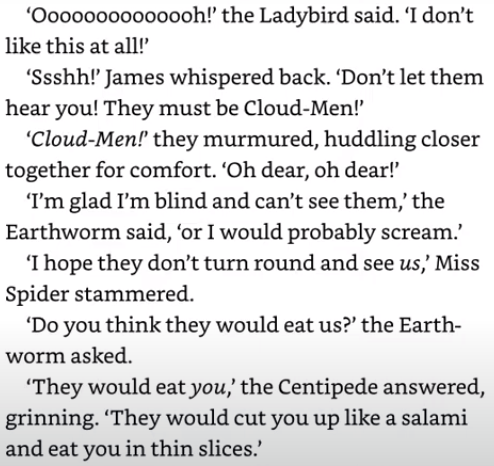 Task:	Cut out the character pictures on the next page (or sketch them if cannot print them out) and then draw a speech bubble for each. Using the direct speech from the story above, write in each speech bubble the words that they said. One of the character might need two speech bubbles – can you find who it is?Remember, the speech (or part that they said) is what is shown inside the speech marks only.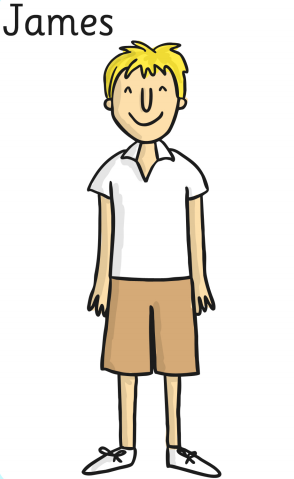 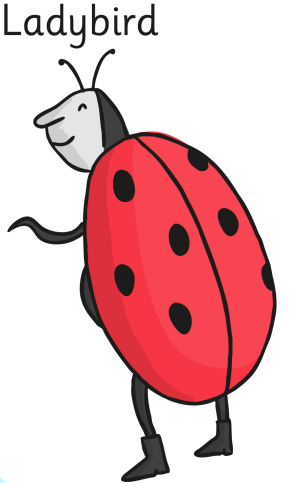 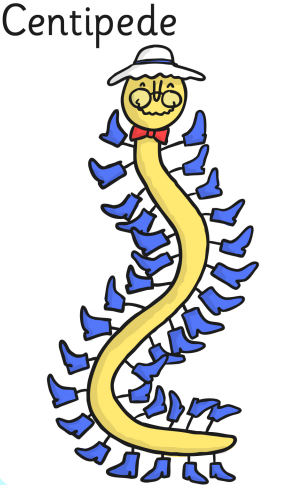 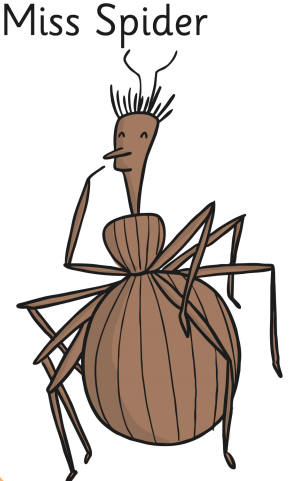 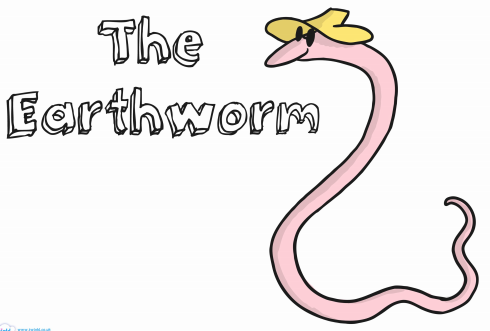 